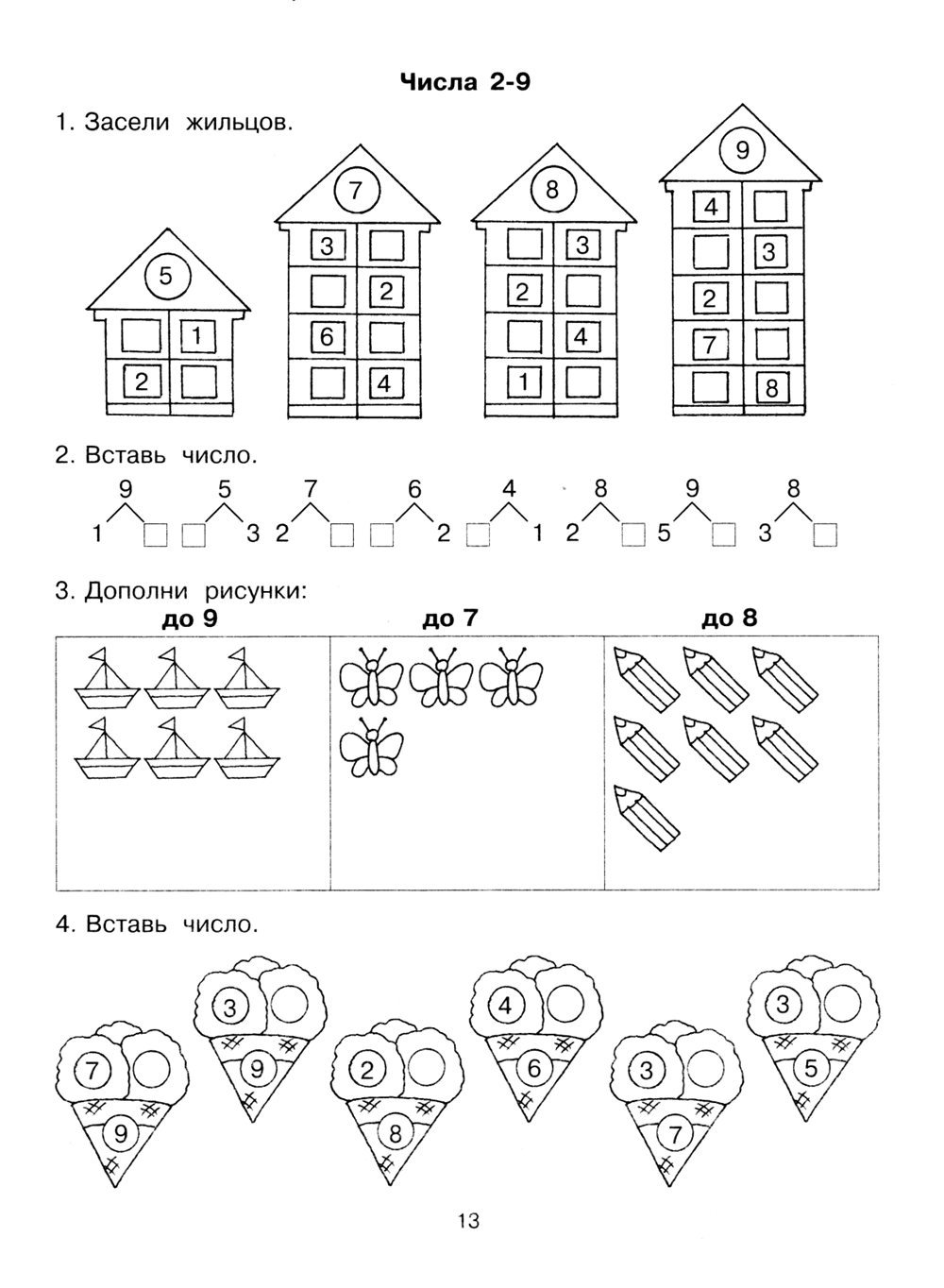 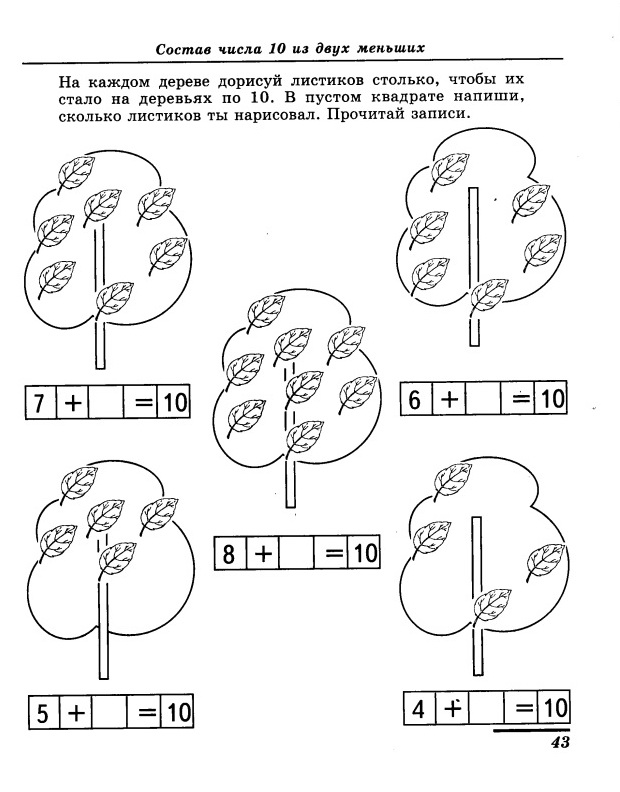 1. Соедини  линией: дом  -домашние  животные,  лес -  дикие животные. 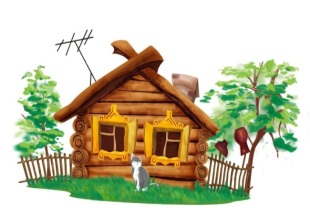 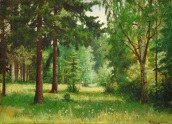 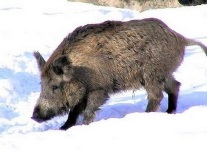 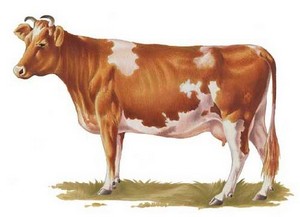 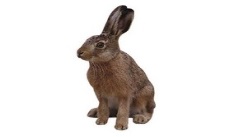 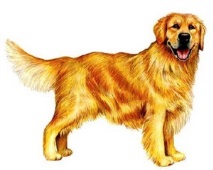 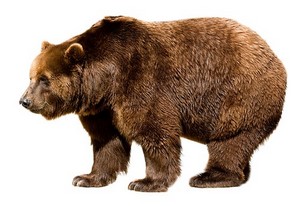 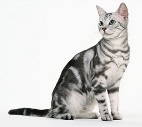 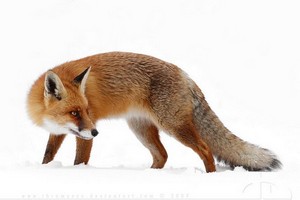 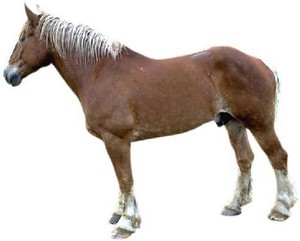 7. Угости белочек орешками так, чтобы у каждой оказался орешек точно такой же величины, как и она сама.8. Помоги детям убежать от гусей-лебедей. Закрась дорожку, по которой брат и сестра доберутся до дома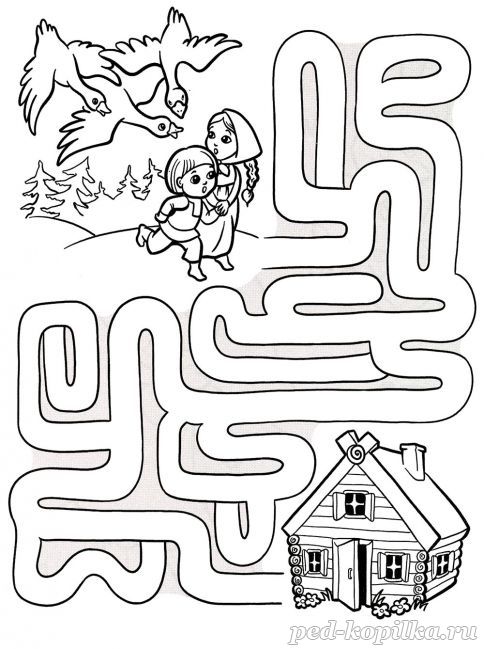 9.  Соедини линиями похожие предметы.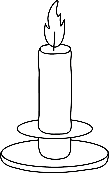 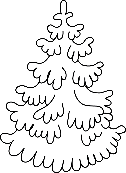 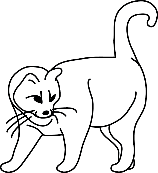 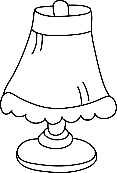 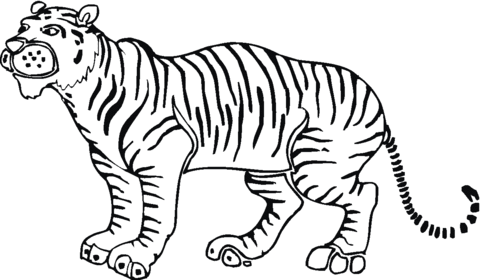 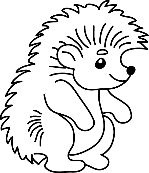 10. Соедини  линией: перелетные  птицы – клин  гусей,  зимующие птицы – кормушка.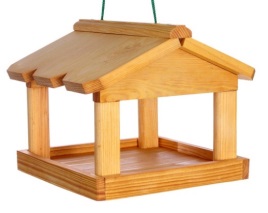 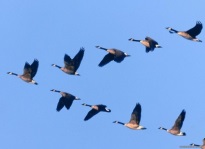 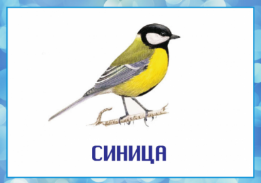 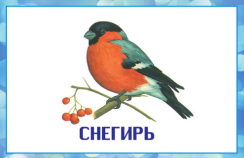 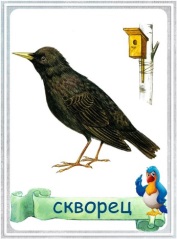 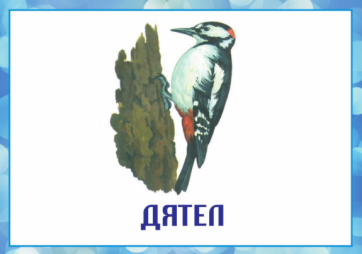 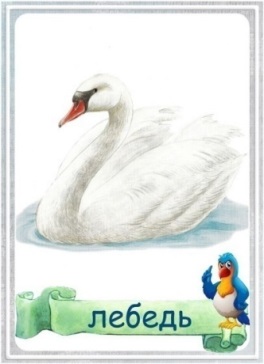 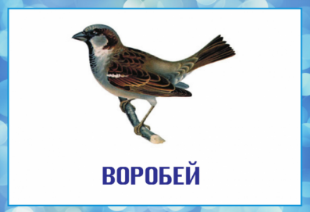 11. Поставь знаки < >4   		 69       	 	 512         	 97          	  41   		  0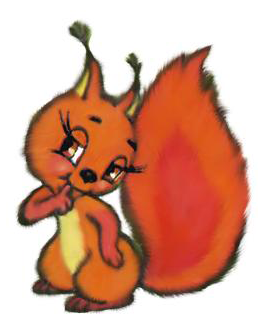 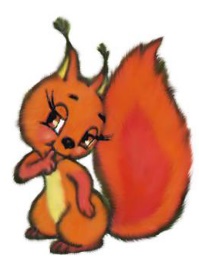 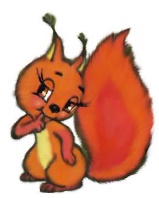 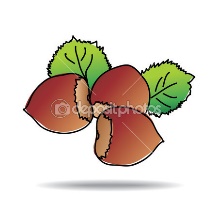 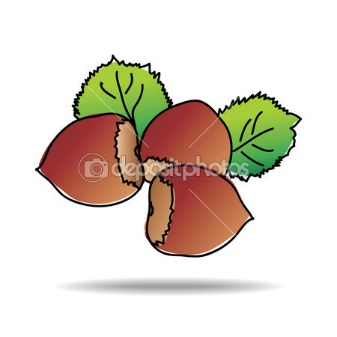 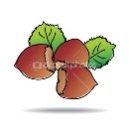 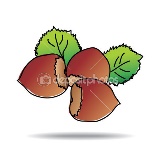 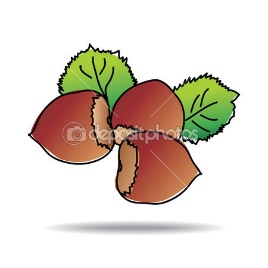 